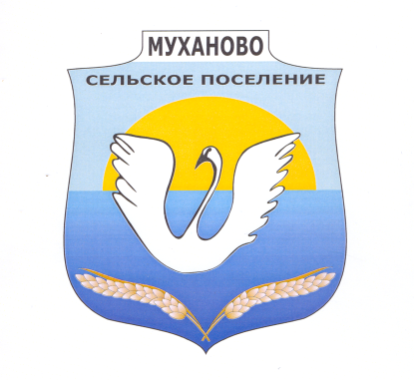 Ежемесячная информационная газета  сельского поселения МухановоРЕШЕНИЕот « 14 » февраля 2020 года                                                                                     № 4-1О внесении изменений в решение Собрания представителей сельского поселения Муханово муниципального района Кинель-Черкасский Самарской области от 06 декабря 2019 года № 31-1 «О бюджете сельского поселения Муханово муниципального района Кинель-Черкасский Самарской области на 2020 год и на плановый период 2021 и 2022 годов» Собрание представителей сельского поселения Муханово муниципального района Кинель-Черкасский Самарской областиРЕШИЛО:Внести в решение Собрания представителей сельского поселения Муханово муниципального района Кинель-Черкасский Самарской области от 06 декабря 2019 года № 31-1 (далее - решение Собрания представителей сельского поселения Муханово) «О бюджете сельского поселения Муханово муниципального района Кинель-Черкасский Самарской области на 2020 год и на плановый период 2021 и 2022 годов» (газета «Мухановские вести», 2019, 06 декабря) следующие изменения:       1) в пункте 1:в абзаце втором сумму «7281,8» заменить суммой «7366,5»;в абзаце третьем сумму «7281,8» заменить суммой «8445,1»;в абзаце четвертом слова «дефицит (профицит) – 0,0» заменить словами «дефицит – 1078,6»;        2) в пункте 6:в абзаце втором сумму «4131,6» заменить суммой «4216,3», сумму «2742,5» заменить суммой «2827,2»;3) в пункте 7:в абзаце втором сумму «840,0» заменить суммой «924,7»;4) в пункте 12:в абзаце втором сумму «933,0» заменить суммой «1083,0»;Прокуратура разъясняет:Вчера увидела объявление, в котором неизвестная фирма предлагает помощь в получении средств материнского капитала наличными денежными средствами? Законно ли это?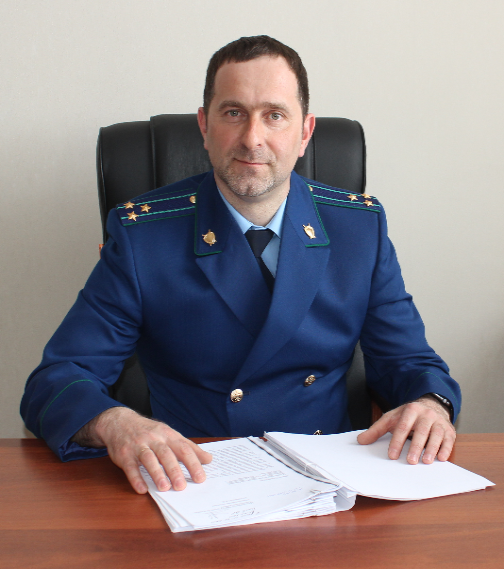 На вопрос отвечает прокурор Кинель-Черкасского района Смирнов А.В.Федеральным законом от 29.12.2006 № 256-ФЗ (ред. от 02.08.2019) предусмотрены дополнительные меры, обеспечивающие возможность улучшения жилищных условий, получения образования, социальной адаптации и интеграции в общество детей-инвалидов, а также повышения уровня пенсионного обеспечения с учетом особенностей, установленных настоящим Федеральным законом.  Воспользоваться материнским капиталом можно после получения сертификата, который удостоверяет право на материнский капитал. Срок использования материнского капитала не ограничен. Владелец сертификата может использовать его в любое время по своему усмотрению.Согласно действующему законодательству родители не могут получить материнский капитал наличными денежными средствами, поэтому последние зачастую ищут способы по так называемому «обналичиванию» материнского капитала и ,как правило, попадают в руки мошенников.Какие распространённые схемы «обналичивания» существуют? Схем «обналичивания» материнского капитала множество. Одной из них является приобретение непригодного для проживания жилья по завышенной стоимости.Федеральным законом «О дополнительных мерах государственной поддержки семей, имеющих детей» в качестве основной цели установления этих мер социальной поддержки указано, что они способствуют созданию детям условий, обеспечивающих достойную жизнь. Таким образом, приобретение непригодного для проживания жилого помещения (жилого дома) не соответствует целевому назначению средств материнского капитала и не способствует достижению поставленных целей.Кроме того, не стоит забывать, что идя на сделку с мошенниками граждане фактически являются соучастниками преступлений, так как проводят действия, которые содержат признаки состава преступления, предусмотренного  Уголовного кодекса РФ (мошенничество). Кроме того, обладатели сертификатов не задумываются, что «обналичивание» материнского капитала может привести к потере его части, а в некоторых случаях и всех денежных средств.Вы сказали, что действия по «обналичиванию» материнского капитала подпадают под признаки преступления, какое за это грозит наказание?Ответственность за данное преступление предусмотрена статьей 159.2 УК РФ и зависит от множества факторов: совершения противоправного деяния одним лицом или группой лиц, использования служебного положения, размера полученных денежных средств. В зависимости от наличия указанных факторов наказание может варьироваться от наложения штрафа в размере 120 000 рублей до лишения свободы сроком на 10 лет и взыскания одного миллиона рублей штрафа05.02.2020Прокуратура Центрального района г. Тольятти разъясняет.Может ли родитель в случае карантина в детском саду оформить больничный, если ребенок не болеет?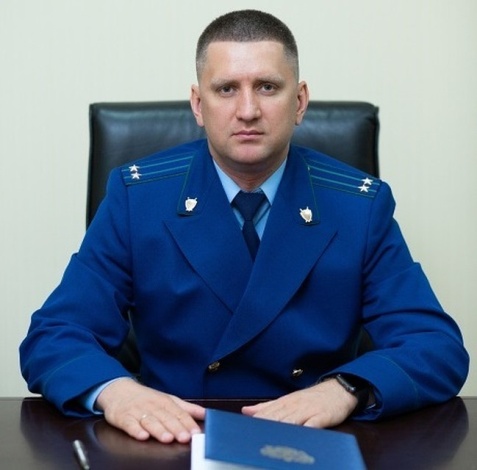 На вопрос отвечает прокурор Центрального района города Тольятти Рамис Сабирзянов.Да может, в случае карантина ребенка в возрасте до 7 лет, посещающего дошкольную образовательную организацию в установленном порядке, застрахованные лица имеют право на получение пособия по временной нетрудоспособности, даже если ребенок не болеет.Листок нетрудоспособности по карантину выдается лечащим врачом, который осуществляет наблюдение за ребенком в возрасте до семи лет, посещающим дошкольное образовательное учреждение, одному из работающих членов семьи (родители, ближайшие родственники, включая бабушку, опекуны) на весь период карантина. Такие требования предусмотрены п. 3 ч. 1 ст. 5 Федерального закона от 29.12.2006 № 255-ФЗ «Об обязательном социальном страховании на случай временной нетрудоспособности и в связи с материнством.»Для получения листка нетрудоспособности нужно представить лечащему врачу ребенка справку от эпидемиолога.Пособие по листку нетрудоспособности выплачивается за весь период карантина (начиная с первого дня) за счет средств фонда социального страхования РФ также как и в случае болезни самого ребенка. Раздел: Социальные права граждан. Соучредители газеты «Мухановские вести»: Администрация сельского поселения Муханово муниципального района Кинель-Черкасский Самарской области, Собрание представителей сельского поселения Муханово муниципального района Кинель-Черкасский Самарской области.Издатель Администрация сельского поселения Муханово муниципального района Кинель-Черкасский Самарской областиГлавный редактор Бурматнова Светлана ВикторовнаАдрес редакции: Самарская обл., Кинель-Черкасский р-н, с. Муханово, ул. Школьная, 1В. тел.:2-33-48 Газета выпускается не реже одного раза в месяц.Газета распространяется бесплатно. Тираж газеты 110 экз.№ 7 (348) от 14.02.20205) приложение 3 изложить в следующей редакции:5) приложение 3 изложить в следующей редакции:Приложение 3                                                                                                                                        к решению Собрания представителей сельского поселения Муханово "О бюджете сельского поселения Муханово муниципального района Кинель-Черкасский Самарской области на 2020 год и на плановый период 2021 и 2022 годов"Приложение 3                                                                                                                                        к решению Собрания представителей сельского поселения Муханово "О бюджете сельского поселения Муханово муниципального района Кинель-Черкасский Самарской области на 2020 год и на плановый период 2021 и 2022 годов"Приложение 3                                                                                                                                        к решению Собрания представителей сельского поселения Муханово "О бюджете сельского поселения Муханово муниципального района Кинель-Черкасский Самарской области на 2020 год и на плановый период 2021 и 2022 годов"Приложение 3                                                                                                                                        к решению Собрания представителей сельского поселения Муханово "О бюджете сельского поселения Муханово муниципального района Кинель-Черкасский Самарской области на 2020 год и на плановый период 2021 и 2022 годов"Ведомственная структура расходов бюджета поселения на 2020 годВедомственная структура расходов бюджета поселения на 2020 годКод главного распоря-дителя бюджет-ных средствНаименование главного распорядителя средств  бюджета поселения, раздела, подраздела, целевой статьи, подгруппы видов расходов РзПРЦСРВРСумма, тыс.рублейСумма, тыс.рублейвсего в том числе за счёт целевых средств из других бюджетов бюджетной системы РФ312Администрация сельского поселения Муханово муниципального района Кинель-Черкасский Самарской областиАдминистрация сельского поселения Муханово муниципального района Кинель-Черкасский Самарской областиАдминистрация сельского поселения Муханово муниципального района Кинель-Черкасский Самарской областиАдминистрация сельского поселения Муханово муниципального района Кинель-Черкасский Самарской областиФункционирование высшего должностного лица субъекта Российской  Федерации и муниципального образования0102546,5Муниципальная программа «Повышение эффективности муниципального управления в сельском поселении Муханово Кинель-Черкасского района Самарской области» на 2017-2022 годы010202 0 00 00000546,5Расходы на выплаты персоналу государственных (муниципальных) органов010202 0 00 00000120546,5Функционирование Правительства Российской Федерации, высших исполнительных органов государственной власти субъектов Российской Федерации, местных администраций01041 049,0Муниципальная программа «Повышение эффективности муниципального управления в сельском поселении Муханово Кинель-Черкасского района Самарской области» на 2017-2022 годы010402 0 00 000001 049,0Расходы на выплаты персоналу государственных (муниципальных) органов010402 0 00 00000120800,0Иные закупки товаров, работ и услуг для обеспечения государственных (муниципальных) нужд010402 0 00 00000240231,5Уплата налогов, сборов и иных платежей010402 0 00 0000085017,5Обеспечение проведения выборов и референдумов0107155,0Непрограммные направления расходов бюджета поселения010799 0 0000000155,0Непрограммные направления расходов бюджета поселения в области общегосударственных вопросов, национальной обороны, национальной безопасности и правоохранительной деятельности, а также в сфере средств массовой информации010799 1 0000000155,0Иные закупки товаров, работ и услуг для обеспечения государственных (муниципальных) нужд010799 1 0000000240155,0Резервные фонды01115,0Непрограммные направления расходов бюджета поселения011199 0 00 000005,0Непрограммные направления расходов бюджета поселения в области общегосударственных вопросов, национальной обороны, национальной безопасности и правоохранительной деятельности, а также в сфере средств массовой информации011199 1 00 000005,0Резервные средства011199 1 00 000008705,0Другие общегосударственные вопросы011376,0Муниципальная программа «Информирование населения о деятельности органов местного самоуправления на территории сельского поселения Муханово Кинель-Черкасского района Самарской области» на 2017-2022 годы011303 0 00 0000068,0Иные закупки товаров, работ и услуг для обеспечения государственных (муниципальных) нужд011303 0 00 0000024068,0Муниципальная программа «Повышение эффективности управления имуществом и распоряжения земельными участками сельского поселения Муханово Кинель-Черкасского района Самарской области» на 2017-2022 годы011314 0 00 000008,0Иные закупки товаров, работ и услуг для обеспечения государственных (муниципальных) нужд011314 0 00 000002408,0Мобилизационная и вневойсковая подготовка020384,984,9Муниципальная программа «Повышение эффективности муниципального управления в сельском поселении Муханово Кинель-Черкасского района Самарской области» на 2017-2022 годы020302 0 00 0000084,984,9Расходы на выплаты персоналу государственных (муниципальных) органов020302 0 00 0000012080,180,1Иные закупки товаров, работ и услуг для обеспечения государственных (муниципальных) нужд020302 0 00 000002404,84,8Защита населения и территории от чрезвычайных ситуаций природного и техногенного характера, гражданская оборона03095,0Муниципальная программа «Первичные меры пожарной безопасности и защита населения и территорий населённых пунктов сельского поселения Муханово муниципального района Кинель-Черкасский Самарской области от чрезвычайных ситуаций» на 2019-2024 годы030939 0 00 000005,0Иные закупки товаров, работ и услуг для обеспечения государственных (муниципальных) нужд030939 0 00 000002405,0Сельское хозяйство и рыболовство040597,582,5Муниципальная программа «Развитие сельского хозяйства на территории сельского поселения Муханово Кинель-Черкасского района Самарской области» на 2019 –2024 годы04 0545 0 00 0000097,582,5Иные закупки товаров, работ и услуг для обеспечения государственных (муниципальных) нужд040545 0 00 0000024082,582,5Субсидии юридическим лицам (кроме некоммерческих организаций), индивидуальным предпринимателям, физическим лицам - производителям товаров, работ, услуг040545 0 00 0000081015,0Дорожное хозяйство (дорожные фонды)04091 083,0Муниципальная программа «Дорожная деятельность в сельском поселении Муханово Кинель-Черкасского района Самарской области» на 2018-2023 годы040949 0 00 000001 083,0Иные закупки товаров, работ и услуг для обеспечения государственных (муниципальных) нужд040949 0 00 000002401 083,0Другие вопросы в области национальной экономики04121 098,9839,8Муниципальная программа «Развитие градостроительной деятельности и обеспечение реализации документов территориального планирования на территории сельского поселения Муханово Кинель-Черкасского района Самарской области» на 2018 - 2023 годы041241 0 00 000001 097,9839,8Иные закупки товаров, работ и услуг для обеспечения государственных (муниципальных) нужд041241 0 00 000002401 097,9839,8Муниципальная программа «Развитие малого и среднего предпринимательства на территории сельского поселения Муханово муниципального района Кинель-Черкасский Самарской области» на 2019-2024 годы041242 0 00 000001,0Иные закупки товаров, работ и услуг для обеспечения государственных (муниципальных) нужд041242 0 00 000002401,0Жилищное хозяйство05019,0Муниципальная программа «Комплексное развитие систем ЖКХ в сельском поселении Муханово муниципального района Кинель-Черкасский Самарской области» на 2018-2023 годы050152 0 00 000009,0Иные закупки товаров, работ и услуг для обеспечения государственных (муниципальных) нужд050152 0 00 000002409,0Благоустройство05031 515,6Муниципальная программа «Благоустройство территории сельского поселения Муханово Кинель-Черкасского района Самарской области» на 2018-2023 годы050353 0 00 000001 515,6Иные закупки товаров, работ и услуг для обеспечения государственных (муниципальных) нужд050353 0 00 000002401 515,6Культура08012 368,31 800,0Муниципальная программа «Развитие культуры, молодежной политики и спорта на территории сельского поселения Муханово муниципального района Кинель-Черкасский Самарской области» нa 2018-2023 годы080181 0 00 000002 368,31 800,0Субсидии бюджетным учреждениям080181 0 00 000006102 368,31 800,0Пенсионное обеспечение100176,3Непрограммные направления расходов бюджета поселения100199 0 00 0000076,3Непрограммные направления расходов бюджета поселения в сфере социальной политики100199 2 00 0000076,3Публичные нормативные социальные выплаты гражданам100199 2 00 0000031076,3Прочие межбюджетные трансферты общего характера1403275,1Муниципальная программа «Повышение эффективности муниципального управления в сельском поселении Муханово Кинель-Черкасского района Самарской области» на 2017-2022 годы140302 0 00 00000176,5Иные мжбюджетные трансферты140302 0 00 00000540176,5Муниципальная программа «Повышение эффективности управления имуществом и распоряжения земельными участками сельского поселения Муханово Кинель-Черкасского района Самарской области» на 2017-2022 годы140314 0 00 0000075,7Иные межбюджетные трансферты140314 0 00 0000054075,7Муниципальная программа «Комплексное развитие систем ЖКХ в сельском поселении Муханово муниципального района Кинель-Черкасский Самарской области» на 2018-2023 годы140352 0 00 0000018,8Иные межбюджетные трансферты140352 0 00 0000054018,8Непрограммные направления расходов бюджета поселения140399 0 00 000004,1Непрограммные направления расходов бюджета поселения в области межбюджетных трансфертов общего характера бюджетам бюджетной системы Российской Федерации140399 7 00 000004,1Иные межбюджетные трансферты140399 7 00 000005404,1ИТОГО8 445,12 807,26) приложение 4 изложить в следующей редакции:6) приложение 4 изложить в следующей редакции:6) приложение 4 изложить в следующей редакции:6) приложение 4 изложить в следующей редакции:6) приложение 4 изложить в следующей редакции:6) приложение 4 изложить в следующей редакции:6) приложение 4 изложить в следующей редакции:6) приложение 4 изложить в следующей редакции:6) приложение 4 изложить в следующей редакции:6) приложение 4 изложить в следующей редакции:6) приложение 4 изложить в следующей редакции:6) приложение 4 изложить в следующей редакции:6) приложение 4 изложить в следующей редакции:6) приложение 4 изложить в следующей редакции:Приложение 4                                                                                                                                        к решению Собрания представителей сельского поселения Муханово "О бюджете сельского поселения Муханово муниципального района Кинель-Черкасский Самарской области на 2020 год и на плановый период 2021 и 2022 годов"Приложение 4                                                                                                                                        к решению Собрания представителей сельского поселения Муханово "О бюджете сельского поселения Муханово муниципального района Кинель-Черкасский Самарской области на 2020 год и на плановый период 2021 и 2022 годов"Приложение 4                                                                                                                                        к решению Собрания представителей сельского поселения Муханово "О бюджете сельского поселения Муханово муниципального района Кинель-Черкасский Самарской области на 2020 год и на плановый период 2021 и 2022 годов"Ведомственная структура расходов бюджета поселения на плановый период 2020 и 2021 годовВедомственная структура расходов бюджета поселения на плановый период 2020 и 2021 годовВедомственная структура расходов бюджета поселения на плановый период 2020 и 2021 годовВедомственная структура расходов бюджета поселения на плановый период 2020 и 2021 годовВедомственная структура расходов бюджета поселения на плановый период 2020 и 2021 годовВедомственная структура расходов бюджета поселения на плановый период 2020 и 2021 годовВедомственная структура расходов бюджета поселения на плановый период 2020 и 2021 годовВедомственная структура расходов бюджета поселения на плановый период 2020 и 2021 годовВедомственная структура расходов бюджета поселения на плановый период 2020 и 2021 годовВедомственная структура расходов бюджета поселения на плановый период 2020 и 2021 годовКод главного распоря-дителя бюджет-ных средствНаименование главного распорядителя средств  бюджета поселения, раздела, подраздела, целевой статьи, подгруппы видов расходов РзПРЦСРВРСумма, тыс.рублейСумма, тыс.рублейСумма, тыс.рублейСумма, тыс.рублейКод главного распоря-дителя бюджет-ных средствНаименование главного распорядителя средств  бюджета поселения, раздела, подраздела, целевой статьи, подгруппы видов расходов РзПРЦСРВР2021 год-всего в том числе за счет целевых средств от других бюджетов бюджетной системы РФ2022 год-всего в том числе за счет целевых средств от других бюджетов бюджетной системы РФКод главного распоря-дителя бюджет-ных средствНаименование главного распорядителя средств  бюджета поселения, раздела, подраздела, целевой статьи, подгруппы видов расходов РзПРЦСРВР2021 год-всего в том числе за счет целевых средств от других бюджетов бюджетной системы РФ2022 год-всего в том числе за счет целевых средств от других бюджетов бюджетной системы РФ312Администрация сельского поселения Муханово  муниципального района Кинель-Черкасский                                       Самарской областиФункционирование высшего должностного лица субъекта Российской  Федерации и муниципального образования0102536,3536,3Муниципальная программа «Повышение эффективности муниципального управления в сельском поселении Муханово Кинель-Черкасского района Самарской области» на 2017-2022 годы010202 0 00 00000536,3536,3Расходы на выплаты персоналу государственных (муниципальных) органов010202 0 00 00000120536,3536,3Функционирование Правительства Российской Федерации, высших исполнительных органов государственной власти субъектов Российской Федерации, местных администраций0104905,6877,1Муниципальная программа «Повышение эффективности муниципального управления в сельском поселении Муханово Кинель-Черкасского района Самарской области» на 2017-2022 годы010402 0 00 00000905,6877,1Расходы на выплаты персоналу государственных (муниципальных) органов010402 0 00 00000120801,8801,8Иные закупки товаров, работ и услуг для обеспечения государственных (муниципальных) нужд010402 0 00 00000240103,875,3Резервные фонды01116,07,0Непрограммные направления расходов бюджета поселения011199 0 00 000006,07,0Непрограммные направления расходов бюджета поселения в области общегосударственных вопросов, национальной обороны, национальной безопасности и правоохранительной деятельности, а также в сфере средств массовой информации011199 1 00 000006,07,0Резервные средства011199 1 00 000008706,07,0Сельское хозяйство и рыболовство040582,582,582,582,5Муниципальная программа «Развитие сельского хозяйства на территории сельского поселения Муханово Кинель-Черкасского района Самарской области» на 2019-2024 годы04 0545 0 00 0000082,582,582,582,5Иные закупки товаров, работ и услуг для обеспечения государственных (муниципальных) нужд040545 0 00 0000024082,582,582,582,5Дорожное хозяйство (дорожные фонды)0409983,4983,4Муниципальная программа «Дорожная деятельность в сельском поселении Муханово Кинель-Черкасского района Самарской области» на 2018-2023 годы040949 0 00 00000983,4983,4Иные закупки товаров, работ и услуг для обеспечения государственных (муниципальных) нужд040949 0 00 00000240983,4983,4Культура08011 896,92 030,5Муниципальная программа «Развитие культуры, молодежной политики и спорта на территории сельского поселения Муханово муниципального района Кинель-Черкасский Самарской области» нa 2018-2023 годы080181 0 00 000001 896,92 030,5Субсидии бюджетным учреждениям080181 0 00 000006101 896,92 030,5Прочие межбюджетные трансферты общего характера1403261,3153,0Муниципальная программа «Повышение эффективности муниципального управления в сельском поселении Муханово Кинель-Черкасского района Самарской области» на 2017-2022 годы140302 0 00 00000176,572,5Иные межбюджетные трансферты140302 0 00 00000540176,572,5Муниципальная программа «Повышение эффективности управления имуществом и распоряжения земельными участками сельского поселения Муханово Кинель-Черкасского района Самарской области» на 2017-2022 годы140314 0 00 0000075,775,7Иные межбюджетные трансферты140314 0 00 0000054075,775,7Муниципальная программа «Комплексное развитие систем ЖКХ в сельском поселении Муханово муниципального района Кинель-Черкасский Самарской области» на 2018-2023 годы140352 0 00 000004,84,8Иные межбюджетные трансферты140352 0 00 000005404,84,8Непрограммные направления расходов бюджета поселения140399 0 00 000004,3Непрограммные направления расходов бюджета поселения в области межбюджетных трансфертов общего характера бюджетам субъектов Российской Федерации и муниципальных образований140399 7 00 000004,3Иные межбюджетные трансферты140399 7 00 000005404,3ИТОГО4 672,082,54 669,882,5Условно утвержденные расходы117,7241,4Всего с учетом условно утвержденных расходов4 789,782,54 911,282,57) приложение 5 изложить в следующей редакции:7) приложение 5 изложить в следующей редакции:7) приложение 5 изложить в следующей редакции:7) приложение 5 изложить в следующей редакции:7) приложение 5 изложить в следующей редакции:7) приложение 5 изложить в следующей редакции:Приложение 5                                                                                                                                        к решению Собрания представителей сельского поселения Муханово "О бюджете сельского поселения Муханово муниципального района Кинель-Черкасский Самарской области на 2020 год и на плановый период  2021 и 2022 годов" Приложение 5                                                                                                                                        к решению Собрания представителей сельского поселения Муханово "О бюджете сельского поселения Муханово муниципального района Кинель-Черкасский Самарской области на 2020 год и на плановый период  2021 и 2022 годов" Распределение бюджетных ассигнований по целевым статьям (муниципальным программам поселения и непрограммным направлениям деятельности), подгруппам видов расходов классификации расходов бюджета поселения на 2020 годРаспределение бюджетных ассигнований по целевым статьям (муниципальным программам поселения и непрограммным направлениям деятельности), подгруппам видов расходов классификации расходов бюджета поселения на 2020 годРаспределение бюджетных ассигнований по целевым статьям (муниципальным программам поселения и непрограммным направлениям деятельности), подгруппам видов расходов классификации расходов бюджета поселения на 2020 годРаспределение бюджетных ассигнований по целевым статьям (муниципальным программам поселения и непрограммным направлениям деятельности), подгруппам видов расходов классификации расходов бюджета поселения на 2020 годРаспределение бюджетных ассигнований по целевым статьям (муниципальным программам поселения и непрограммным направлениям деятельности), подгруппам видов расходов классификации расходов бюджета поселения на 2020 годНаименованиеЦСРВРСумма, тыс. рублейСумма, тыс. рублейНаименованиеЦСРВРвсего в том числе за счёт целевых средств из других бюджетов бюджетной системы РФНаименованиеЦСРВРвсего в том числе за счёт целевых средств из других бюджетов бюджетной системы РФМуниципальная программа «Повышение эффективности муниципального управления в сельском поселении Муханово Кинель-Черкасского района Самарской области» на 2017-2022 годы02 0 00 000001 856,984,9Расходы на выплаты персоналу государственных (муниципальных) органов02 0 00 000001201 426,680,1Иные закупки товаров, работ и услуг для обеспечения государственных (муниципальных) нужд02 0 00 00000240236,34,8Иные межбюджетные трансферты02 0 00 00000540176,5Уплата налогов, сборов и иных платежей02 0 00 0000085017,5Муниципальная программа «Информирование населения о деятельности органов местного самоуправления на территории сельского поселения Муханово Кинель-Черкасского района Самарской области» на 2017-2022 годы03 0 00 0000068,0Иные закупки товаров, работ и услуг для обеспечения государственных (муниципальных) нужд03 0 00 0000024068,0Муниципальная программа «Повышение эффективности управления имуществом и распоряжения земельными участками сельского поселения Муханово Кинель-Черкасского района Самарской области» на 2017-2022 годы14 0 00 0000083,7Иные закупки товаров, работ и услуг для обеспечения государственных (муниципальных) нужд14 0 00 000002408,0Иные межбюджетные трансферты14 0 00 0000054075,7Муниципальная программа «Первичные меры пожарной безопасности и защита населения и территорий населённых пунктов сельского поселения Муханово муниципального района Кинель-Черкасский Самарской области от чрезвычайных ситуаций» на 2019-2024 годы39 0 00 000005,0Иные закупки товаров, работ и услуг для обеспечения государственных (муниципальных) нужд39 0 00 000002405,0Муниципальная программа «Развитие градостроительной деятельности и обеспечение реализации документов территориального планирования на территории сельского поселения Муханово Кинель-Черкасского района Самарской области» на 2018 - 2023 годы41 0 00 000001 097,9839,8Иные закупки товаров, работ и услуг для обеспечения государственных (муниципальных) нужд41 0 00 000002401 097,9839,8Муниципальная программа  «Развитие малого и среднего предпринимательства на территории сельского поселения Муханово муниципального района Кинель-Черкасский Самарской области» на 2019-2024 годы42 0 00 000001,0Иные закупки товаров, работ и услуг для обеспечения государственных (муниципальных) нужд42 0 00 000002401,0Муниципальная программа «Развитие сельского хозяйства на территории сельского поселения Муханово Кинель-Черкасского района Самарской области» на 2019-2024 годы45 0 00 0000097,582,5Иные закупки товаров, работ и услуг для обеспечения государственных (муниципальных) нужд45 0 00 0000024082,582,5Субсидии юридическим лицам (кроме некоммерческих организаций), индивидуальным предпринимателям, физическим лицам - производителям товаров, работ, услуг45 0 00 0000081015,0Муниципальная программа «Дорожная деятельность в сельском поселении Муханово Кинель-Черкасского района Самарской области» на 2018-2023 годы49 0 00 000001 083,0Иные закупки товаров, работ и услуг для обеспечения государственных (муниципальных) нужд49 0 00 000002401 083,0Муниципальная программа «Комплексное развитие систем ЖКХ в сельском поселении Муханово муниципального района Кинель-Черкасский Самарской области» на 2018-2023 годы52 0 00 0000027,8Иные закупки товаров, работ и услуг для обеспечения государственных (муниципальных) нужд52 0 00 000002409,0Иные межбюджетные трансферты52 0 00 0000054018,8Муниципальная программа «Благоустройство территории сельского поселения Муханово Кинель-Черкасского района Самарской области» на 2018-2023 годы53 0 00 000001 515,6Иные закупки товаров, работ и услуг для обеспечения государственных (муниципальных) нужд53 0 00 000002401 515,6Муниципальная программа «Развитие культуры, молодежной политики и спорта на территории сельского поселения Муханово муниципального района Кинель-Черкасский Самарской области» нa 2018-2023 годы81 0 00 000002 368,31 800,0Субсидии бюджетным учреждениям81 0 00 000006102 368,31 800,0Непрограммные направления расходов бюджета поселения99 0 00 00000240,4Непрограммные направления расходов бюджета поселения в области общегосударственных вопросов, национальной обороны, национальной безопасности и правоохранительной деятельности, а также в сфере средств массовой информации99 1 00 00000160,0Иные закупки товаров, работ и услуг для обеспечения государственных (муниципальных) нужд99 1 00 00000240155,0Резервные средства99 1 00 000008705,0Непрограммные направления расходов бюджета поселения в сфере социальной политики99 2 00 0000076,3Публичные нормативные социальные выплаты гражданам99 2 00 0000031076,3Непрограммные направления расходов бюджета поселения в области межбюджетных трансфертов общего характера бюджетам бюджетной системы Российской Федерации99 7 00 000004,1Иные межбюджетные трансферты99 7 00 000005404,1ИТОГО8 445,12 807,28) приложение 6 изложить в следующей редакции:8) приложение 6 изложить в следующей редакции:8) приложение 6 изложить в следующей редакции:8) приложение 6 изложить в следующей редакции: Приложение 6                                                                                      к  решению Собрания представителей сельского поселения Муханово "О бюджете сельского поселения Муханово  муниципального района Кинель-Черкасский                                                            Самарской области на 2020 год и на плановый период                                                         2021 и 2022 годов"                                                                                                                                Приложение 6                                                                                      к  решению Собрания представителей сельского поселения Муханово "О бюджете сельского поселения Муханово  муниципального района Кинель-Черкасский                                                            Самарской области на 2020 год и на плановый период                                                         2021 и 2022 годов"                                                                                                                                Приложение 6                                                                                      к  решению Собрания представителей сельского поселения Муханово "О бюджете сельского поселения Муханово  муниципального района Кинель-Черкасский                                                            Самарской области на 2020 год и на плановый период                                                         2021 и 2022 годов"                                                                                                                               Распределение бюджетных ассигнований по целевым статьям (муниципальным программам поселения и непрограммным направлениям деятельности), подгруппам видов расходов классификации расходов бюджета поселения на плановый период 2021 и 2022 годовРаспределение бюджетных ассигнований по целевым статьям (муниципальным программам поселения и непрограммным направлениям деятельности), подгруппам видов расходов классификации расходов бюджета поселения на плановый период 2021 и 2022 годовРаспределение бюджетных ассигнований по целевым статьям (муниципальным программам поселения и непрограммным направлениям деятельности), подгруппам видов расходов классификации расходов бюджета поселения на плановый период 2021 и 2022 годовРаспределение бюджетных ассигнований по целевым статьям (муниципальным программам поселения и непрограммным направлениям деятельности), подгруппам видов расходов классификации расходов бюджета поселения на плановый период 2021 и 2022 годовРаспределение бюджетных ассигнований по целевым статьям (муниципальным программам поселения и непрограммным направлениям деятельности), подгруппам видов расходов классификации расходов бюджета поселения на плановый период 2021 и 2022 годовРаспределение бюджетных ассигнований по целевым статьям (муниципальным программам поселения и непрограммным направлениям деятельности), подгруппам видов расходов классификации расходов бюджета поселения на плановый период 2021 и 2022 годовРаспределение бюджетных ассигнований по целевым статьям (муниципальным программам поселения и непрограммным направлениям деятельности), подгруппам видов расходов классификации расходов бюджета поселения на плановый период 2021 и 2022 годовНаименование ЦСРВРСумма,  тыс. рублей Сумма,  тыс. рублей Сумма,  тыс. рублей Сумма,  тыс. рублей Наименование ЦСРВР2021 год-всего в том числе за счет целевых средств от других бюджетов бюджетной системы РФ2022 год-всего в том числе за счет целевых средств от других бюджетов бюджетной системы РФНаименование ЦСРВР2021 год-всего в том числе за счет целевых средств от других бюджетов бюджетной системы РФ2022 год-всего в том числе за счет целевых средств от других бюджетов бюджетной системы РФМуниципальная программа «Повышение эффективности муниципального управления в сельском поселении Муханово Кинель-Черкасского района Самарской области» на 2017-2022 годы02 0 00 000001 618,41 485,9Расходы на выплаты персоналу государственных (муниципальных) органов02 0 00 000001201 338,11 338,1Иные закупки товаров, работ и услуг для обеспечения государственных (муниципальных) нужд02 0 00 00000240103,875,3Иные межбюджетные трансферты02 0 00 00000540176,572,5Муниципальная программа «Повышение эффективности управления имуществом и распоряжения земельными участками сельского поселения Муханово Кинель-Черкасского района Самарской области» на 2017-2022 годы14 0 00 0000075,775,7Иные межбюджетные трансферты14 0 00 0000054075,775,7Муниципальная программа «Развитие сельского хозяйства на территории сельского поселения Муханово Кинель-Черкасского района Самарской области» на 2019-2024 годы45 0 00 0000082,582,582,582,5Иные закупки товаров, работ и услуг для обеспечения государственных (муниципальных) нужд45 0 00 0000024082,582,582,582,5Муниципальная программа «Дорожная деятельность в сельском поселении Муханово Кинель-Черкасского района Самарской области» на 2018-2023 годы49 0 00 00000983,4983,4Иные закупки товаров, работ и услуг для обеспечения государственных (муниципальных) нужд49 0 00 00000240983,4983,4Муниципальная программа «Комплексное развитие систем ЖКХ в сельском поселении Муханово муниципального района Кинель-Черкасский Самарской области» на 2018-2023 годы52 0 00 000004,84,8Иные межбюджетные трансферты52 0 00 000005404,84,8Муниципальная программа «Развитие культуры, молодежной политики и спорта на территории сельского поселения Муханово муниципального района Кинель-Черкасский Самарской области» нa 2018-2023 годы81 0 00 000001 896,92 030,5Субсидии бюджетным учреждениям81 0 00 000006101 896,92 030,5Непрограммные направления расходов бюджета поселения99 0 00 0000010,37,0Непрограммные направления расходов бюджета поселения в области общегосударственных вопросов, национальной обороны, национальной безопасности и правоохранительной деятельности, а также в сфере средств массовой информации99 1 00 000006,07,0Резервные средства99 1 00 000008706,07,0Непрограммные направления расходов бюджета поселения в области межбюджетных трансфертов общего характера бюджетам субъектов Российской Федерации и муниципальных образований99 7 00 000004,3Иные межбюджетные трансферты99 7 00 000005404,3ИТОГО4 672,082,54 669,882,5Условно утвержденные расходы117,7241,4Всего с учетом условно утвержденных расходов4 789,782,54 911,282,59) приложение 8 изложить в следуюшей редакции:9) приложение 8 изложить в следуюшей редакции:9) приложение 8 изложить в следуюшей редакции:ПРИЛОЖЕНИЕ 8ПРИЛОЖЕНИЕ 8к решению Собрания представителейк решению Собрания представителейсельского поселения Мухановосельского поселения Муханово"О бюджете сельского поселения Муханово"О бюджете сельского поселения Мухановомуниципального района Кинель-Черкасскиймуниципального района Кинель-ЧеркасскийСамарской области на 2020 год и на плановыйСамарской области на 2020 год и на плановыйпериод 2021 и 2022 годов"период 2021 и 2022 годов"Источники внутреннего финансирования дефицита бюджета поселения на 2020 годИсточники внутреннего финансирования дефицита бюджета поселения на 2020 годИсточники внутреннего финансирования дефицита бюджета поселения на 2020 годИсточники внутреннего финансирования дефицита бюджета поселения на 2020 годКод администратораКодНаименование кода группы, подгруппы, статьи, вида источников финансирования дефицита бюджета поселенияСумма,                 тыс.рублейКод администратораКодНаименование кода группы, подгруппы, статьи, вида источников финансирования дефицита бюджета поселенияСумма,                 тыс.рублей31201 05 00 00 00 0000 000Изменение остатков средств на счетах по учету средств бюджетов1078,631201 05 00 00 00 0000 500Увеличение остатков средств бюджетов7 366,531201 05 02 00 00 0000 500Увеличение прочих остатков средств бюджетов7 366,531201 05 02 01 00 0000 510Увеличение прочих остатков денежных средств бюджетов7 366,531201 05 02 01 10 0000 510Увеличение прочих остатков денежных средств бюджетов сельских поселений7 366,531201 05 00 00 00 0000 600Уменьшение остатков средств бюджетов8 445,131201 05 02 00 00 0000 600Уменьшение прочих остатков средств бюджетов8 445,131201 05 02 01 00 0000 610Уменьшение прочих остатков денежных средств бюджетов8 445,131201 05 02 01 10 0000 610Уменьшение прочих остатков денежных средств бюджетов сельских поселений8 445,110) Настоящее решение вступает в силу со дня его официального опубликования.10) Настоящее решение вступает в силу со дня его официального опубликования.10) Настоящее решение вступает в силу со дня его официального опубликования.Глава  сельского поселения Муханово                                                                                                             В.А. Золотийчуксельского поселения Муханово                                                                                                             В.А. Золотийчуксельского поселения Муханово                                                                                                             В.А. ЗолотийчукПредседатель Собрания представителей Председатель Собрания представителей Председатель Собрания представителей сельского поселения Муханово                                                              сельского поселения Муханово                                                                                                             Н.С. Подольская